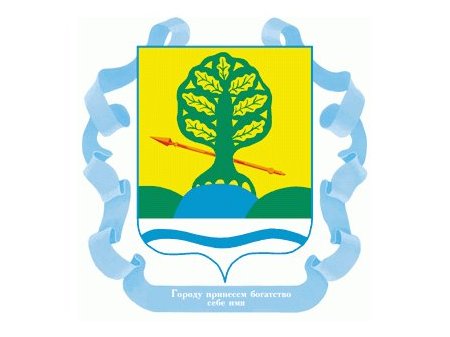 Памятка для родителей по предупреждению употребления (вдыхания) несовершеннолетними паров газа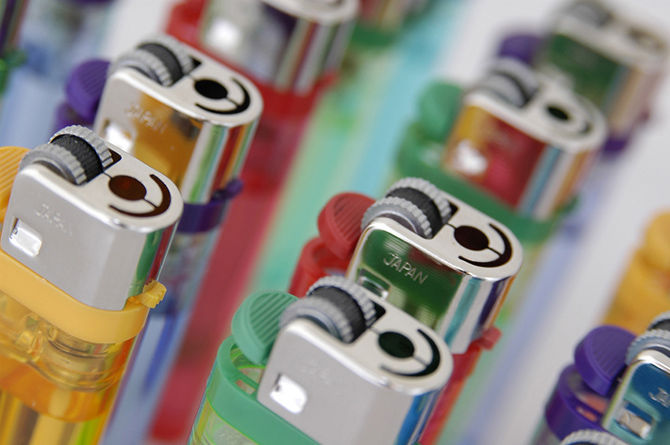 Комиссия по делам несовершеннолетних и защите их прав Администрации Красносулинского района2017 годЕсли у Вас появились любые сомнения, касающиеся употребления Вашим ребенком паров газа:Единый общероссийский детский «Телефон доверия»  (служба экстренной психологической помощи)  8-800-200-01-22Единый «Телефон доверия»  кризисной психологической службы в г. Ростове-на-Дону 8-(863) 223-41-41Комиссия по делам несовершеннолетних и защите их прав Администрации Красносулинского района 5-36-77Центр психологической помощи        г. Красный Сулин 8-951-495-97-39, 8-951-846-36-58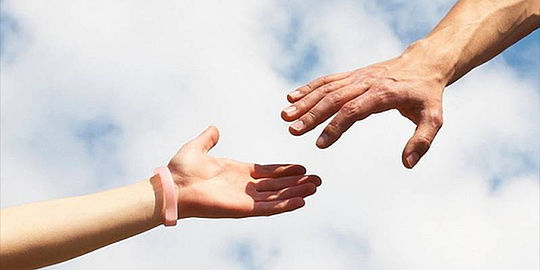 Первая помощь:обеспечить доступ свежего воздуха, при потере сознания необходимо эвакуировать пострадавшего на свежий воздух,уложить пострадавшего на спину, расстегнуть стягивающую дыхание одежду, приподнять ноги, дать понюхать нашатырный спирт, если пострадавший пришел в себя, не давать ему уснуть, напоить сладким крепким чаем.Учитывая	масштаб распространения токсикомании и те необратимые разрушения, которые она производит в детском организме и психике, можно серьезно говорить об угрозе будущему нации.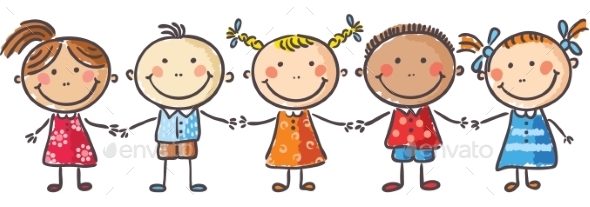 ИНФОРМАЦИЯ ДЛЯ РОДИТЕЛЕЙОпасные развлечения в виде вдыхания газа из баллончиков для заправки зажигалок, либо газовых баллонов стали довольно распространенными в подростковой среде. Как показывают проверки по всем случаям отравления несовершеннолетних, подростки хорошо осведомлены о способах применения газа из зажигалок с целью достижения эффекта галлюцинаций. В подростковом возрасте очень велика вероятность вовлечения в разные зависимости, так как для подростков характерны:- любопытство к неизвестному,- повышенная восприимчивость,- слабая воля,- отсутствие самокритики.Вдыхание паров газа – это удушение. Газ вытесняет кислород из вдыхаемого воздуха, получается эффект удавки: мозг перестает получать кислород. Кроме того, такие неядовитые газы, как изобутан, бутан и пропан, при неблагоприятном стечении обстоятельств могут вызвать сердечную аритмию – мерцательные сокращения предсердий, которые в течение нескольких минут приводят к смерти. Нередки расстройства функций мозга и легких. Если опьянение доходит до продолговатого мозга, это может вызвать остановку дыхания и смерть. Дети погибают от удушья, и реанимационные мероприятия обычно уже не помогают.Иногда бывает очень трудно установить, что причиной внезапной потери сознания или даже смерти молодого человека послужило вдыхание газа для зажигалок. Дело в том, что этот газ – вернее, смесь газов – не имеет запаха. Производители добавляют в нее ароматизаторы, которые не вызывают у взрослых столь серьезной тревоги, как запах алкоголя, растворителя или бензина. В связи с этим таких токсикоманов очень трудно выявить: никаких определенных симптомов нет.Признаки отравления газами:- головная боль, -головокружение, -состояние опьянения,- слабость, -тошнота,- рвота, -остановка дыхания.Уважаемые родители!Помните, что борьба со злом не приведет к успеху без ликвидации его корней. Не ищите причин несчастья только в самом подростке, возможно, они кроются в структуре семейных взаимоотношений, школьной жизни и т.д.Обратитесь к специалисту, посоветуйтесь с разными врачами, выберите тот метод и того врача, который вызовет у Вас доверие (для начала можно использовать метод анонимного тестирования).Не отмахивайтесь от ребенка, когда он хочет о чем-то Вам рассказать, не ссылайтесь на занятость, возможно, именно этот разговор с Вами поможет ему сделать важный нравственный выбор, а Ваш совет удержит его от совершения непростительной ошибки!Поощряйте интересы и увлечения своего ребенка, которые должны стать альтернативой различным одурманивающим веществам!